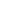 Как будут выглядеть новые паспорта россиянТекст: Роман Маркелов Федеральная миграционная служба подготовила описание новой пластиковой карты, которая может стать основным удостоверением личности в России уже с 2015 года. Она будет больше похожа на обычную банковскую карту, нежели на привычный паспорт.Описание новых документов россиян содержится в проекте постановления правительства, подготовленном ФМС и опубликованном на едином портале раскрытия информации госорганами."Удостоверение личности представляет собой материальный носитель информации с персональными данными гражданина, в том числе биометрическими персональными данными, а также иными сведениями, зафиксированными на нем в визуальной (графической и машиносчитываемой) форме и в электронной форме на интегральной микросхеме и имеет размер 53,98 х 85,6 миллиметров", - говорится в описании будущего основного документа.От региона к региону ее дизайн и наполнение варьироваться не будут. Карта будет создана по единому образцу, с информацией на русском языке. Средства защиты от подделок планируется расположить как на лицевой, так и на обратной стороне. Также на лицевой стороне разместят всю самую главную информацию: фотографию (которая будут не обязательна для детей до 14 лет), ФИО, дату и место рождения, пол, идентификационный номер удостоверения личности.Напомним, что как уже ранее писала "РГ", контроль за выдачей таких паспортов нового образца будут производить с помощью глобальной системы данных под названием "МИР". Она объединит в себе вообще все существующие базы данных по документам, удостоверяющим личность.Опубликовано на сайте "Российской Газеты" 28 августа 2014 г.